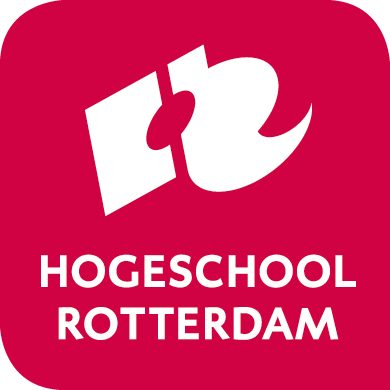 In te vullen en te ondertekenen door student.Ik verklaar dit portfolio zelf te hebben gemaakt en geen plagiaat te hebben gepleegd.Voor- en achternaam student:Studentnummer:Controletaken student: AanwezigAanwezigAanwezigVerplichte opbouw portfolio afstuderen startbekwaam is door de student gehanteerdJa / NeeJa / NeeJa / NeeVoorblad* met eventueel de aanduiding “Op mijn opleidingsschool is filmen niet toegestaan” of “Het filmmateriaal is op mijn opleidingsschool beschikbaar” of “Het filmmateriaal is beschikbaar via Iris Connect”. Op deze manier weten de assessoren waarom er geen opname aanwezig is.
Vermeld:
- naam en studentnummer
- opleiding (vt / dt), en eventueel of je de opleiding in een versnelde variant volgt- vak (bv Nederlands)
- gebruikte handleiding: titel en jaartal en eventueel addendum
- cursuscode van afstuderen startbekwaam volgens je eigen SVO met het aantal EC- cursuscode waar je je portfolio in Brightspace hebt ingeleverd, indien anders dan SVO
- geef aan of het een 1e gelegenheid of herkansing is
- datumJa / NeeJa / NeeJa / NeeInhoudsopgave* (met doorlopende paginanummers) Ja / NeeJa / NeeJa / NeePersoonlijke gegevens student*Ja / NeeJa / NeeJa / NeeOpleidingsschool gegevens* (inclusief voorgaande jaren)Ja / NeeJa / NeeJa / NeeAanvraagformulier CGI afstuderen startbekwaam*Ja / NeeJa / NeeJa / NeeAkkoordverklaring* (Indien van toepassing)Ja / NeeJa / NeeJa / NeeSVO propedeuse* (Volledig studiepuntenoverzicht van propedeuse uit Osiris waaruit blijkt dat je aan de ingangseisen voldoet)Ja / NeeJa / NeeJa / NeeSVO hoofdfase* (Volledig studiepuntenoverzicht van hoofdfase uit Osiris waaruit blijkt dat je aan de ingangseisen voldoet)Ja / NeeJa / NeeJa / NeeGevalideerde checklist en integriteitsverklaring portfolio afstuderen startbekwaam* (dit formulier)Ja / NeeJa / NeeJa / NeeGevalideerd bewijs van behalen niveau 3 en ontwikkelpunten*Ja / NeeJa / NeeJa / NeeGevalideerd beoordelingsformulier eerder afstuderen startbekwaam (indien van toepassing)*Lesvoorbereidingsformulier assessmentles*Ja / NeeJa / NeeJa / NeeOp film opgenomen assessmentles*Ja / NeeJa / NeeJa / NeeIngevuld en gevalideerd beoordelingsformulier afstuderen startbekwaam over de assessmentles*Ja / NeeJa / NeeJa / NeeContext- en visiebeschrijvingJa / NeeJa / NeeJa / NeeCasussen (maximaal 3, check per casus)C1C2C3Casussen zijn conform formatJa/NeeJa/NeeJa/NeeBij één van de casussen: gevalideerde peerfeedback met Beoordelingsformulier afstuderen startbekwaam én de eigen reflectie op deze peerfeedback*Ja / NeeJa / NeeJa / NeeMinimaal één gevalideerd bewijs van een relevante anderJa / NeeJa / NeeJa / NeeAlle bewijzen zijn bij de casus gevoegd (niet als bijlage, muv filmfragmenten), zijn leesbaar zonder te hoeven vergroten en zijn niet als hyperlink in het dossier geplaatstJa / NeeJa / NeeJa / NeeGevalideerde leeras* (van niveaus eind 3 en eind 4).Ja / NeeJa / NeeJa / NeeBeargumenteerde gespreksagenda voor het CGI Ja / NeeJa / NeeJa / NeeLiteratuurlijst/Bronvermelding conform APA*Ja / NeeJa / NeeJa / NeeMaximaal 30 pagina’s (met * aangegeven onderwerpen reken je niet mee) en lettertype Arial, grootte 11De verplichte documenten met * dienen ook (horizontaal en zonder te hoeven vergroten) leesbaar opgenomen te wordenJa / NeeJa / NeeJa / NeeGeschreven op taalniveau 4FJa / NeeJa / NeeJa / NeeNiets in het portfolio is herleidbaar tot herkenbare leerlingen of oudersJa / NeeJa / NeeJa / NeeValidering van bewijzen door derden staat op het bewijs zelf en is correct gedaan (dus geen knippen en plakken van handtekeningen)Ja / NeeJa / NeeJa / NeeHandtekening student voor akkoord:Datum: